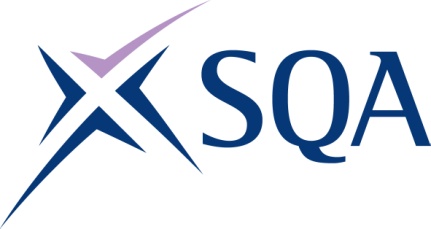 Group Award Title:	SVQ in Barbering at SCQF level 6Group Award Code:	GV3X 23SCQF overall credit:	Minimum: 74	Maximum: 96To attain the qualification, candidates must complete a total of 8 units. This consists of:5 mandatory units3 further units from Group BPlease note the table below shows the SSC identification codes listed alongside the corresponding SQA unit codes. It is important that SQA unit codes are used in all your recording documentation, and when your results are communicated to SQA.Mandatory units: Group A (candidates must complete all five units)Optional group:Group B — a minimum of three units must be selectedTemplate version: December 2022.SQA codeSSC codeTitleSCQFlevelSCQFcreditsSQAcreditsJ7N5 04SKAHDBRBNS1Consult, Assess, Plan and Prepare for Hair, Barbering, Beauty, Nails, Wellbeing and Holistic Services671J7N7 04SKAHDBRBNST1Implement and Maintain Safe, Hygienic and Effective Working Practices671J7NN 04SKABR2Design and Create Facial Hair Shapes using Advanced Techniques 681J7NM 04SKABR4Provide Shaving Services using a Straight Razor with Single Use Blades 6121J7NK 04SKAHDBR21Combine Barbering Cutting and Clipper Techniques to Create a Bespoke Restyled Look6161SQA codeSSC codeTitleSCQFlevelSCQFcreditsSQAcreditsJ7PB 04SKABR3Design and Create Hair Designs and Shapes in the Hair using Advanced Clipper and Razor Techniques 691J7NV 04SKAHDBR6Creatively Colour and Lighten the Hair using Advanced Techniques7211J7NX 04SKAHDBR8Cultivate, Maintain and Repair Locks571J7P1 04SKAHDBR13 Relax Hair Permanently 6131J7P3 04SKACHB15Develop, Enhance and Evaluate your Creative Hairdressing Skills6101J7P4 04SKAHDBRBNST3Plan, Implement and Evaluate Promotional Activities 7121J7P5 04SKAHDBRBNST2Contribute to the Financial Effectiveness of the Business 681J7P6 04SKAHDBMN1Plan, Prepare and Participate in Competitions in the Hair, Barbering, Beauty, Make-up and Nail Sectors7121J7P7 04SKAHDBRBNT1Undertake Freelance Work 7121